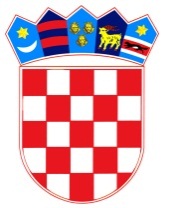           REPUBLIKA HRVATSKAOSJEČKO-BARANJSKA ŽUPANIJA            OPĆINA ŠODOLOVCIPOPIS KORISNIKA SPONZORSTAVA I DONACIJA OD 01.01.2017.-31.12.2017.Šodolovci, 15. siječnja 2018.Redni brojNaziv korisnikaNaziv korisnikaNaziv korisnikaNamjenaNamjenaNamjenaIznos u knIznos u knIznos u knIznos u knSPORTSKI KLUBOVISPORTSKI KLUBOVISPORTSKI KLUBOVISPORTSKI KLUBOVISPORTSKI KLUBOVISPORTSKI KLUBOVISPORTSKI KLUBOVISPORTSKI KLUBOVISPORTSKI KLUBOVISPORTSKI KLUBOVISPORTSKI KLUBOVINK „Palača“NK „Palača“NK „Palača“Tekuća donacijaTekuća donacijaTekuća donacija15.000,0015.000,0015.000,0015.000,00Šahovski klub „Sloga“ PačetinŠahovski klub „Sloga“ PačetinŠahovski klub „Sloga“ PačetinDonacija/jednokratna pomoćDonacija/jednokratna pomoćDonacija/jednokratna pomoć500,00500,00500,00500,00FINANCIRANJE PRAVNIH OSOBAFINANCIRANJE PRAVNIH OSOBAFINANCIRANJE PRAVNIH OSOBAFINANCIRANJE PRAVNIH OSOBAFINANCIRANJE PRAVNIH OSOBAFINANCIRANJE PRAVNIH OSOBAFINANCIRANJE PRAVNIH OSOBAFINANCIRANJE PRAVNIH OSOBAFINANCIRANJE PRAVNIH OSOBAFINANCIRANJE PRAVNIH OSOBAFINANCIRANJE PRAVNIH OSOBAOsnovna škola Tenja Osnovna škola Tenja Osnovna škola Tenja Donacija/jednokratna pomoćDonacija/jednokratna pomoćDonacija/jednokratna pomoć500,00500,00500,00500,00Osnovna škola ErnestinovoOsnovna škola ErnestinovoOsnovna škola ErnestinovoDonacija/jednokratna pomoćDonacija/jednokratna pomoćDonacija/jednokratna pomoć2.000,002.000,002.000,002.000,00FINANCIRANJE POLITIČKIH STRANAKAFINANCIRANJE POLITIČKIH STRANAKAFINANCIRANJE POLITIČKIH STRANAKAFINANCIRANJE POLITIČKIH STRANAKAFINANCIRANJE POLITIČKIH STRANAKAFINANCIRANJE POLITIČKIH STRANAKAFINANCIRANJE POLITIČKIH STRANAKAFINANCIRANJE POLITIČKIH STRANAKAFINANCIRANJE POLITIČKIH STRANAKAFINANCIRANJE POLITIČKIH STRANAKAFINANCIRANJE POLITIČKIH STRANAKAHDSSBHDSSBHDSSBHDSSBTekuća donacija (redovito godišnje financiranje)Tekuća donacija (redovito godišnje financiranje)Tekuća donacija (redovito godišnje financiranje)Tekuća donacija (redovito godišnje financiranje)Tekuća donacija (redovito godišnje financiranje)550,00SDPSDPSDPSDPTekuća donacija (redovito godišnje financiranje)Tekuća donacija (redovito godišnje financiranje)Tekuća donacija (redovito godišnje financiranje)Tekuća donacija (redovito godišnje financiranje)Tekuća donacija (redovito godišnje financiranje)1.500,00SDSSSDSSSDSSSDSSTekuća donacija (redovito godišnje financiranje)Tekuća donacija (redovito godišnje financiranje)Tekuća donacija (redovito godišnje financiranje)Tekuća donacija (redovito godišnje financiranje)Tekuća donacija (redovito godišnje financiranje)7.200,00HNSHNSHNSHNSTekuća donacija (redovito godišnje financiranje)Tekuća donacija (redovito godišnje financiranje)Tekuća donacija (redovito godišnje financiranje)Tekuća donacija (redovito godišnje financiranje)Tekuća donacija (redovito godišnje financiranje)1.050,00HDZHDZHDZHDZTekuća donacija (redovito godišnje financiranje)Tekuća donacija (redovito godišnje financiranje)Tekuća donacija (redovito godišnje financiranje)Tekuća donacija (redovito godišnje financiranje)Tekuća donacija (redovito godišnje financiranje)500,00Nezavisni vijećnik Pero KličkovićNezavisni vijećnik Pero KličkovićNezavisni vijećnik Pero KličkovićNezavisni vijećnik Pero KličkovićTekuća donacija (redovito godišnje financiranje)Tekuća donacija (redovito godišnje financiranje)Tekuća donacija (redovito godišnje financiranje)Tekuća donacija (redovito godišnje financiranje)Tekuća donacija (redovito godišnje financiranje)500,00FINANCIRANJE VJERSKIH ORGANIZACIJAFINANCIRANJE VJERSKIH ORGANIZACIJAFINANCIRANJE VJERSKIH ORGANIZACIJAFINANCIRANJE VJERSKIH ORGANIZACIJAFINANCIRANJE VJERSKIH ORGANIZACIJAFINANCIRANJE VJERSKIH ORGANIZACIJAFINANCIRANJE VJERSKIH ORGANIZACIJAFINANCIRANJE VJERSKIH ORGANIZACIJAFINANCIRANJE VJERSKIH ORGANIZACIJAFINANCIRANJE VJERSKIH ORGANIZACIJAFINANCIRANJE VJERSKIH ORGANIZACIJASPC SilašTekuća donacijaTekuća donacijaTekuća donacijaTekuća donacija15.000,0015.000,0015.000,0015.000,0015.000,00SPC Petrova SlatinaTekuća donacijaTekuća donacijaTekuća donacijaTekuća donacija22.000,0022.000,0022.000,0022.000,0022.000,00Srpski pravoslavni manastir Uspenija presvete Bogorodice, KrupaDonacija/jednokratna pomoćDonacija/jednokratna pomoćDonacija/jednokratna pomoćDonacija/jednokratna pomoć1.200,001.200,001.200,001.200,001.200,00KULTURNO UMJETNIČKE  UDRUGEKULTURNO UMJETNIČKE  UDRUGEKULTURNO UMJETNIČKE  UDRUGEKULTURNO UMJETNIČKE  UDRUGEKULTURNO UMJETNIČKE  UDRUGEKULTURNO UMJETNIČKE  UDRUGEKULTURNO UMJETNIČKE  UDRUGEKULTURNO UMJETNIČKE  UDRUGEKULTURNO UMJETNIČKE  UDRUGEKULTURNO UMJETNIČKE  UDRUGEKULTURNO UMJETNIČKE  UDRUGEKUD „Zora“ SilašKUD „Zora“ SilašKUD „Zora“ SilašTekuća donacijaTekuća donacijaTekuća donacija35.000,0035.000,0035.000,0035.000,00Udruga „Seoska idila“ AdaUdruga „Seoska idila“ AdaUdruga „Seoska idila“ AdaTekuća donacijaTekuća donacijaTekuća donacija15.000,0015.000,0015.000,0015.000,00Etno grupa „Đurđevak“ BobotaEtno grupa „Đurđevak“ BobotaEtno grupa „Đurđevak“ BobotaDonacija/jednokratna pomoćDonacija/jednokratna pomoćDonacija/jednokratna pomoć1.300,001.300,001.300,001.300,00SKD „Vreteno“ RijekaSKD „Vreteno“ RijekaSKD „Vreteno“ RijekaDonacija/jednokratna pomoćDonacija/jednokratna pomoćDonacija/jednokratna pomoć3.000,003.000,003.000,003.000,00SKUD „Sveti Sava“ TenjaSKUD „Sveti Sava“ TenjaSKUD „Sveti Sava“ TenjaDonacija/jednokratna pomoćDonacija/jednokratna pomoćDonacija/jednokratna pomoć1.000,001.000,001.000,001.000,00Društvo za srpski jezik i književnost u RH, VukovarDruštvo za srpski jezik i književnost u RH, VukovarDruštvo za srpski jezik i književnost u RH, VukovarDonacija/jednokratna pomoćDonacija/jednokratna pomoćDonacija/jednokratna pomoć500,00500,00500,00500,00OSTALE UDRUGE/PRAVNE OSOBE/MANIFESTACIJEOSTALE UDRUGE/PRAVNE OSOBE/MANIFESTACIJEOSTALE UDRUGE/PRAVNE OSOBE/MANIFESTACIJEOSTALE UDRUGE/PRAVNE OSOBE/MANIFESTACIJEOSTALE UDRUGE/PRAVNE OSOBE/MANIFESTACIJEOSTALE UDRUGE/PRAVNE OSOBE/MANIFESTACIJEOSTALE UDRUGE/PRAVNE OSOBE/MANIFESTACIJEOSTALE UDRUGE/PRAVNE OSOBE/MANIFESTACIJEOSTALE UDRUGE/PRAVNE OSOBE/MANIFESTACIJEOSTALE UDRUGE/PRAVNE OSOBE/MANIFESTACIJEOSTALE UDRUGE/PRAVNE OSOBE/MANIFESTACIJEUNICEF, Ured za HrvatskuUNICEF, Ured za HrvatskuUNICEF, Ured za HrvatskuDonacija/jednokratna pomoćDonacija/jednokratna pomoćDonacija/jednokratna pomoćDonacija/jednokratna pomoćDonacija/jednokratna pomoć550,00550,00SOS Dječje selo Hrvatska, LadimirevciSOS Dječje selo Hrvatska, LadimirevciSOS Dječje selo Hrvatska, LadimirevciDonacija/jednokratna pomoćDonacija/jednokratna pomoćDonacija/jednokratna pomoćDonacija/jednokratna pomoćDonacija/jednokratna pomoć120,00120,00Lava centar j.d.o.o., Koprivnica (za djecu oboljelu od malignih bolesti)Lava centar j.d.o.o., Koprivnica (za djecu oboljelu od malignih bolesti)Lava centar j.d.o.o., Koprivnica (za djecu oboljelu od malignih bolesti)Donacija/jednokratna pomoćDonacija/jednokratna pomoćDonacija/jednokratna pomoćDonacija/jednokratna pomoćDonacija/jednokratna pomoć310,00310,00Media grupa d.o.o., Koprivnica (palčić gore- pomoć nedonoščadi)Media grupa d.o.o., Koprivnica (palčić gore- pomoć nedonoščadi)Media grupa d.o.o., Koprivnica (palčić gore- pomoć nedonoščadi)Donacija/jednokratna pomoćDonacija/jednokratna pomoćDonacija/jednokratna pomoćDonacija/jednokratna pomoćDonacija/jednokratna pomoć875,00875,00Zajedničko vijeće općinaZajedničko vijeće općinaZajedničko vijeće općinaTekuća donacijaTekuća donacijaTekuća donacijaTekuća donacijaTekuća donacija15.000,0015.000,00LAG „Vuka- Dunav“LAG „Vuka- Dunav“LAG „Vuka- Dunav“Tekuća donacija (članarina)Tekuća donacija (članarina)Tekuća donacija (članarina)Tekuća donacija (članarina)Tekuća donacija (članarina)3.306,003.306,00DVD SilašDVD SilašDVD SilašTekuća donacija (+ razlika za 2016. godinu)Tekuća donacija (+ razlika za 2016. godinu)Tekuća donacija (+ razlika za 2016. godinu)Tekuća donacija (+ razlika za 2016. godinu)Tekuća donacija (+ razlika za 2016. godinu)31.925,8831.925,88Crveni križCrveni križCrveni križTekuća donacijaTekuća donacijaTekuća donacijaTekuća donacijaTekuća donacija3.769,623.769,62Sindikalna podružnicaVupik Vukovar (Slavonsko-baranjski sindikat)Sindikalna podružnicaVupik Vukovar (Slavonsko-baranjski sindikat)Sindikalna podružnicaVupik Vukovar (Slavonsko-baranjski sindikat)Donacija/jednokratna pomoćDonacija/jednokratna pomoćDonacija/jednokratna pomoćDonacija/jednokratna pomoćDonacija/jednokratna pomoć500,00500,00Udruga antifašističkih boraca i antifašista grada VukovaraUdruga antifašističkih boraca i antifašista grada VukovaraUdruga antifašističkih boraca i antifašista grada VukovaraDonacija/jednokratna pomoćDonacija/jednokratna pomoćDonacija/jednokratna pomoćDonacija/jednokratna pomoćDonacija/jednokratna pomoć500,00500,00Udruga paraplegičara i tetraplegičara Osječko-baranjske županije Udruga paraplegičara i tetraplegičara Osječko-baranjske županije Udruga paraplegičara i tetraplegičara Osječko-baranjske županije Donacija/jednokratna pomoćDonacija/jednokratna pomoćDonacija/jednokratna pomoćDonacija/jednokratna pomoćDonacija/jednokratna pomoć500,00500,00Difuzija d.o.o. Vukovar (radio Dunav)Difuzija d.o.o. Vukovar (radio Dunav)Difuzija d.o.o. Vukovar (radio Dunav)Donacija/jednokratna pomoćDonacija/jednokratna pomoćDonacija/jednokratna pomoćDonacija/jednokratna pomoćDonacija/jednokratna pomoć800,00800,00LD „Orao“, SilašLD „Orao“, SilašLD „Orao“, SilašDonacija/jednokratna pomoćDonacija/jednokratna pomoćDonacija/jednokratna pomoćDonacija/jednokratna pomoćDonacija/jednokratna pomoć15.000,0015.000,00OSTALE DONACIJE I SPONZORSTVAOSTALE DONACIJE I SPONZORSTVAOSTALE DONACIJE I SPONZORSTVAOSTALE DONACIJE I SPONZORSTVAOSTALE DONACIJE I SPONZORSTVAOSTALE DONACIJE I SPONZORSTVAOSTALE DONACIJE I SPONZORSTVAOSTALE DONACIJE I SPONZORSTVAOSTALE DONACIJE I SPONZORSTVAOSTALE DONACIJE I SPONZORSTVAOSTALE DONACIJE I SPONZORSTVAStudentiStudentiJednokratna pomoć redovitim studentimaJednokratna pomoć redovitim studentimaJednokratna pomoć redovitim studentimaJednokratna pomoć redovitim studentimaJednokratna pomoć redovitim studentima20.000,0020.000,0020.000,00Vrtić „Mali princ“ Laslovo i „Mali princ“ ErnestinovoVrtić „Mali princ“ Laslovo i „Mali princ“ ErnestinovoSufinanciranje troškova vrtićaSufinanciranje troškova vrtićaSufinanciranje troškova vrtićaSufinanciranje troškova vrtićaSufinanciranje troškova vrtića13.300,0013.300,0013.300,00Vrtić „Snjeguljica“ IvanovacVrtić „Snjeguljica“ IvanovacSufinanciranje troškova vrtićaSufinanciranje troškova vrtićaSufinanciranje troškova vrtićaSufinanciranje troškova vrtićaSufinanciranje troškova vrtića4.550,004.550,004.550,00Vrtić „Mali princ“ LaslovoVrtić „Mali princ“ LaslovoSufinanciranje troškova predškoleSufinanciranje troškova predškoleSufinanciranje troškova predškoleSufinanciranje troškova predškoleSufinanciranje troškova predškole3.150,003.150,003.150,00Vrtić „Regoč“ TenjaVrtić „Regoč“ TenjaFinanciranje obvezne predškoleFinanciranje obvezne predškoleFinanciranje obvezne predškoleFinanciranje obvezne predškoleFinanciranje obvezne predškole9.535,009.535,009.535,00Ugovor o djelu za predškolu za naselje Šodolovci- Gordana AleksićUgovor o djelu za predškolu za naselje Šodolovci- Gordana AleksićFinanciranje obvezne predškoleFinanciranje obvezne predškoleFinanciranje obvezne predškoleFinanciranje obvezne predškoleFinanciranje obvezne predškole12.744,4012.744,4012.744,40UčeniciUčeniciSufinanciranje troškova prijevoza za učenike srednje škole Sufinanciranje troškova prijevoza za učenike srednje škole Sufinanciranje troškova prijevoza za učenike srednje škole Sufinanciranje troškova prijevoza za učenike srednje škole Sufinanciranje troškova prijevoza za učenike srednje škole 23.335,6023.335,6023.335,60UčeniciUčeniciPanturistPanturistPanturistPanturistPanturist17.648,2417.648,2417.648,24UčeniciUčeniciČazmatransČazmatransČazmatransČazmatransČazmatrans5.687,365.687,365.687,36novorođeninovorođeniDonacija za novorođenu djecuDonacija za novorođenu djecuDonacija za novorođenu djecuDonacija za novorođenu djecuDonacija za novorođenu djecu8.000,008.000,008.000,00stanovništvostanovništvoJednokratne pomoći stanovništvuJednokratne pomoći stanovništvuJednokratne pomoći stanovništvuJednokratne pomoći stanovništvuJednokratne pomoći stanovništvu87.900,0087.900,0087.900,00stanovništvostanovništvoPomoć u naravi (kupnja laptopa Srđan Kaštropil)Pomoć u naravi (kupnja laptopa Srđan Kaštropil)Pomoć u naravi (kupnja laptopa Srđan Kaštropil)Pomoć u naravi (kupnja laptopa Srđan Kaštropil)Pomoć u naravi (kupnja laptopa Srđan Kaštropil)2.999,002.999,002.999,00stanovništvostanovništvoPomoć u naravi (nabavka školskih knjiga u knjižari Libro Đakovo po zamolbi Nataše Anić)Pomoć u naravi (nabavka školskih knjiga u knjižari Libro Đakovo po zamolbi Nataše Anić)Pomoć u naravi (nabavka školskih knjiga u knjižari Libro Đakovo po zamolbi Nataše Anić)Pomoć u naravi (nabavka školskih knjiga u knjižari Libro Đakovo po zamolbi Nataše Anić)Pomoć u naravi (nabavka školskih knjiga u knjižari Libro Đakovo po zamolbi Nataše Anić)936,00936,00936,00stanovništvostanovništvoPomoć u naravi (kupnja prehrambenih artikala po zamolbi Tepšić Nede i Branke)Pomoć u naravi (kupnja prehrambenih artikala po zamolbi Tepšić Nede i Branke)Pomoć u naravi (kupnja prehrambenih artikala po zamolbi Tepšić Nede i Branke)Pomoć u naravi (kupnja prehrambenih artikala po zamolbi Tepšić Nede i Branke)Pomoć u naravi (kupnja prehrambenih artikala po zamolbi Tepšić Nede i Branke)575,70575,70575,70stanovništvostanovništvoTroškovi stanovanja Troškovi stanovanja Troškovi stanovanja Troškovi stanovanja Troškovi stanovanja 20.100,0020.100,0020.100,00Djeca do navršenih 14. godinaDjeca do navršenih 14. godinaDječji paketići povodom novogodišnjih i božićnih blagdanaDječji paketići povodom novogodišnjih i božićnih blagdanaDječji paketići povodom novogodišnjih i božićnih blagdanaDječji paketići povodom novogodišnjih i božićnih blagdanaDječji paketići povodom novogodišnjih i božićnih blagdana16.136,7516.136,7516.136,75